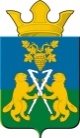 ДУМА	Ницинского сельского поселения	Слободо – Туринского муниципального районаСвердловской областипятого созываРЕШЕНИЕот 22 декабря 2023 г.                                                                              №106-НПА                                                           с.НицинскоеО внесении изменений в Положение об оплате труда муниципальных служащих, замещающих должности муниципальной службы в органах местного самоуправления Ницинского сельского поселения, утверждённое Решением Думы Ницинского сельского поселения от 30.06.2023 №66-НПА (в редакции Решений Думы Ницинского сельского поселения  от 29.09.2023 №78-НПА, от 29.09.2023 №81-НПА)Руководствуясь частью 4 статьи 86 Бюджетного кодекса Российской Федерации, Уставом Ницинского сельского поселения, Дума Ницинского сельского поселения, Дума Ницинского сельского поселенияРЕШИЛА:1. Внести в Положение об оплате труда муниципальных служащих, замещающих должности муниципальной службы в органах местного самоуправления Ницинского сельского поселения, утвержденное решением Думы Ницинского сельского поселения от 30.06.2023 №66-НПА «Об утверждении Положения об оплате труда муниципальных служащих, замещающих должности муниципальной службы в органах местного самоуправления Ницинского сельского поселения» (с изменениями, внесенными решением Думы Ницинского сельского поселения от 29.09.2023 №78-НПА, от 29.09.2023 №81-НПА), следующие изменения:1.1. В подпункте 1 части второй пункта 3 раздела 2 слова «в размере 1 должностных окладов» заменить словами «в размере 2 должностных окладов».1.2. В подпункте 5 части второй пункта 3 раздела 2 слова «в размере 8 должностных окладов» заменить словами «в размере 9 должностных окладов».1.3. Внести изменения в Приложение 2 к Положению об оплате труда муниципальных служащих, замещающих должности муниципальной службы в органах местного самоуправления Ницинского сельского поселения «Размеры ежемесячной надбавки к должностному окладу за классный чин», изложив его в новой редакции (прилагается).2. Настоящее решение вступает в силу с 01 января 2024 года.3. Настоящее Решение опубликовать в печатном средстве массовой информации Думы и Администрации Ницинского сельского поселения «Информационный вестник Ницинского сельского поселения», разместить на официальном сайте Ницинского сельского поселения в информационно-телекоммуникационной сети Интернет (www.nicinskoe.ru).4. Контроль за исполнением Решения возложить на комиссию по вопросам законодательства и местного самоуправления (С.Г. Костенков).Приложениек решению Думы Ницинского сельского поселения                                                                  от 22.12.2023 №106-НПАПриложение №2 к Положению об оплате труда муниципальных служащих, замещающих должности муниципальной службы в органах местного самоуправленияНицинского сельского поселенияРазмеры ежемесячной надбавкик должностному окладу за классный чин(в ред. Решения Думы Ницинского сельского поселения от 29.09.2023 №78-НПА, от 29.09.2023 №81-НПА)Председатель ДумыНицинского сельского поселения:_____ И.В.ЗыряноваГлава Ницинского сельского поселения:_____ Т.А.КузевановаГруппа должностейКлассный чин муниципальных служащихРазмер надбавки к должностному окладу за классный чин муниципальных служащих (рублей)Младшие должности(специалист I категории)Секретарь муниципальной службы 3-го класса1314,00Младшие должности(специалист I категории)Секретарь муниципальной службы 2-го класса1750,00Младшие должности(специалист I категории)Секретарь муниципальной службы 1-го класса2188,00Старшие должности(ведущий специалист)Референт муниципальной службы3-го класса1356,00Старшие должности(ведущий специалист)Референт муниципальной службы2-го класса1808,00Старшие должности(ведущий специалист)Референт муниципальной службы1-го класса2260,00Высшие должностиДействительный муниципальный советник 3-го класса1910,00Высшие должностиДействительный муниципальный советник 2-го класса2546,00Высшие должностиДействительный муниципальный советник 1-го класса3182,00